MERCOSUL/SGT N°8/ATA Nº 02/21	  		LVIII REUNIÃO ORDINÁRIA DO SUBGRUPO DE TRABALHO N° 8 “AGRICULTURA” (SGT Nº 8)Realizou-se nos dias 25 e 26 de novembro de 2021, em exercício da Presidência Pro Tempore de Brasil (PPTB), a LVIII Reunião Ordinária do Subgrupo de Trabalho N° 8 “Agricultura” (SGT Nº 8), por sistema de videoconferência, em conformidade com o disposto na Resolução GMC N° 19/12, com a presença das delegações da Argentina, do Brasil, do Paraguai e do Uruguai. A Lista de Participantes consta no Anexo I.A Agenda consta no Anexo II.O Resumo da Ata consta no Anexo III.Durante a reunião, foram tratados os seguintes temas:INSTRUÇÕES DO GRUPO MERCADO COMUMO SGT Nº 8 tomou conhecimento dos resultados da CXVIII Reunião Ordinária do Grupo Mercado Comum, realizada entre os dias 7 e 8 de abril de 2021, da CXIX Reunião Ordinária do Grupo Mercado Comum, realizada nos dias 9 e 10 de junho de 2021, e a CXX Reunião Ordinária do Grupo Mercado Comum, realizada nos dias 22 e 23 de setembro de 2021, respectivamente em exercício da Presidência Pro Tempore da Argentina (PPTA) e o último da Presidência Pro Tempore do Brasil (PPTB), por sistema de videoconferência, em conformidade com o disposto na Decisão CMC N° 02/20.O SGT N° 8 tomou conhecimento sobre a aprovação do Relatório de Cumprimento do Subgrupo, a instrução dada ao GAIM sobre as consultas realizadas com relação à “Orientação para a tomada de posições conjuntas em foros internacionais” e “Inclusão de conteúdo a serem publicados no site web do MERCOSUL”, e da aprovação do Programa de Trabalho 2021-2022 do Subgrupo.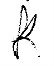 Igualmente, tomou nota da realização do Seminário MERCOSUL de Boas Práticas Regulatórias organizada pela PPTB, ocorrido nos dias 14 e 26 de outubro e do reiterado pelo GMC sobre a relevância da célere internalização das normas negociadas pelo bloco, comprometendo-se a envidar esforços junto às instâncias internas competentes para alcançar esse objetivo.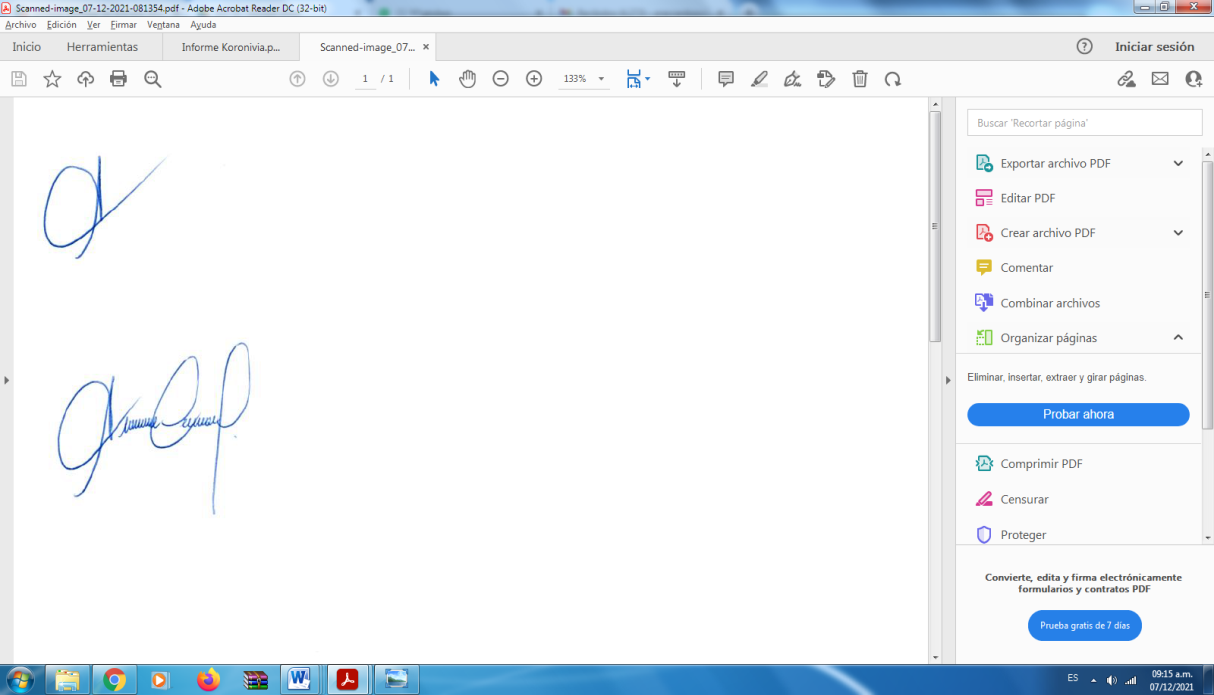 Com respeito ao projeto elevado oportunamente pelo SGT Nº 8 tomou nota da aprovação da Resolução GMC Nº 13/21 “Requisitos Zoossanitários dos Estados Partes para a Importação de Suínos Domésticos para Reprodução (Revogação das Resoluções GMC N° 56/14 e N° 38/18).AVANÇOS DO PROGRAMA DE TRABALHO 2021-2022O SGT Nº 8 tomou conhecimento da aprovação de seu Programa de Trabalho 2021-2022 na CXIX Reunião Ordinária do Grupo Mercado Comum, Ata N° 02/21 e realizou uma revisão preliminar do Relatório Semestral sobre o Grau de Avanço do Programa de Trabalho 2021-2022, apresentado pela PPTB. Os Coordenadores acordaram enviar por nota ao GMC por meio da PPTB, a Adenda ao PT da CBA e o Relatório Semestral sobre o Grau de Avanço do Programa de Trabalho 2021-2022 para sua consideração.Os Coordenadores comprometeram-se a enviar observações aos rascunhos de documentos à PPTB antes da data 03/12/21.ESTADO DE SITUAÇÃO DA INCORPORAÇÃO DA NORMATIVA REGIONAL ORIGINADA NO SGT Nº 8 AOS ORDENAMENTOS JURÍDICOS NACIONAISA PPTB apresentou o quadro atualizado sobre o estado de incorporação aos ordenamentos jurídicos nacionais das normas que têm origem no âmbito do SGT N° 8, juntamente com as últimas incorporações informadas pelas delegações e as normas aprovadas pelo GMC. As delegações revisaram e atualizaram o documento. O quadro consta como Anexo IV - RESERVADO.PROJETOS DE RESOLUÇÃO ELEVADOS AO GMCO SGT N° 8 aprovou e elevou a consideração do GMC os projetos de Resolução que constam na seguinte tabela (Anexo V): SEGUIMENTO DOS TRABALHOS DAS COMISSÕESConforme a Acta N° 02/21 o GMC aprovou o Programa de Trabalho 2021-2022 do SGT N° 8 o qual contém modificações a respeito à versão inicial, por tanto os Coordenadores solicitam às Comissões a utilização da versão aprovada no GMC. O mesmo consta como Anexo VI.Caso as Comissões tenham uma nova proposta de atividades ou desejem fazer alterações no Programa de Trabalho devem registrar no ponto Outros da Ata da Comissão e elevar a solicitação ao SGT N° 8.O SGT N° 8 recordou às Comissões que as Atas devem estar em conformidade com o disposto na Res. GMC N° 26/01 e a Guia de estilo de redação das atas. Os documentos constam no Anexo VII.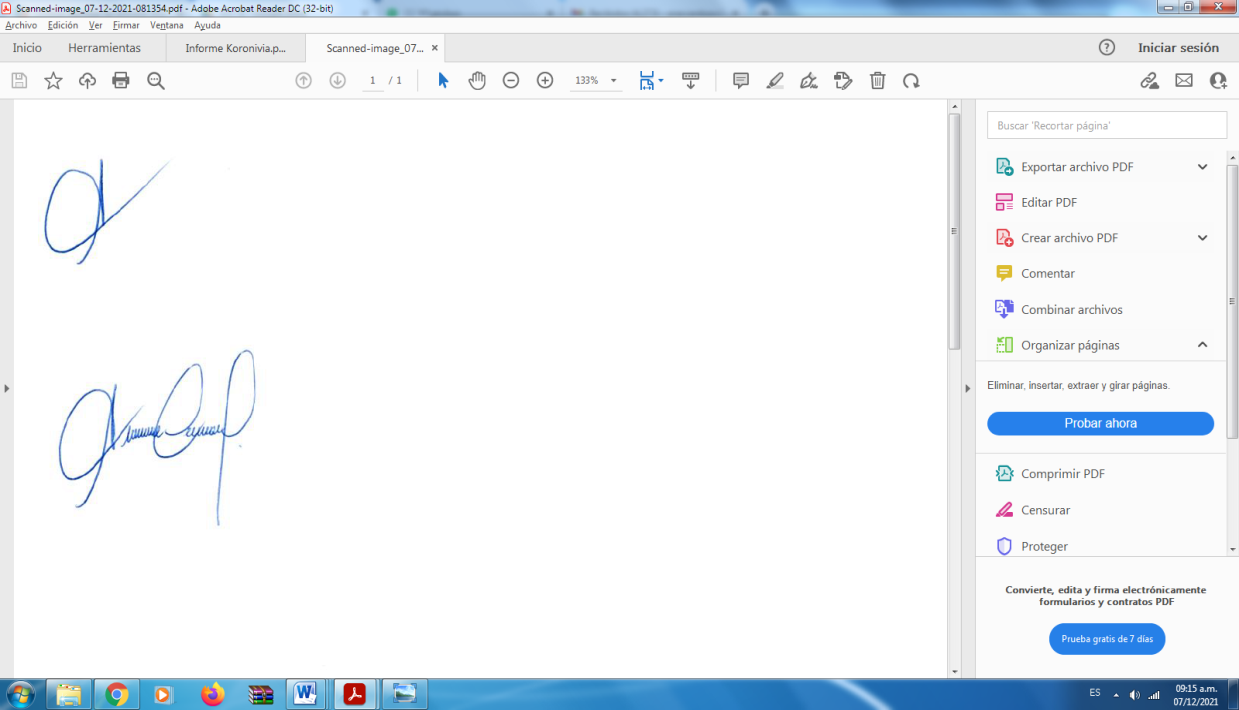 	5.1. Comissão de Biotecnologia Agropecuária (CBA)O SGT N° 8 tomou nota da reunião da Comissão de Biotecnologia Agropecuária, realizada no dia 20 de agosto de 2021. A Ata consta como Anexo VIII.Igualmente, tomou nota da resposta da CBA sobre a solicitação feita pelos Coordenadores Nacionais à Comissão para que apresentasse um breve relatório sobre a conveniência de incluir a informação no sítio oficial, seus objetivos, mecanismos e periodicidade de atualização desta informação. O SGT N° 8 informou que as consultas realizadas com relação à “Orientação para a tomada de posições conjuntas em foros internacionais” e “Inclusão de conteúdo a serem publicados no site web do MERCOSUL” foram elevadas ao GMC, que através da Ata Nº 02/21 instruiu ao GAIM sobre o tratamento dos temas.O SGT N° 8 tomou nota dos ajustes realizados ao PT e acordou elevar ao GMC a Adenda correspondente, que poderá ser adotada uma vez aprovada pelo GMC. A respeito, as delegações acordaram enviar por nota ao GMC por meio da PPTB, a Adenda para sua consideração.	5.2 Comissão de Sementes (CS)O SGT N° 8 tomou nota da reunião da Comissão de Sementes, realizada entre os dias 31 de agosto e 2 de setembro de 2021. A Ata consta como Anexo IX.Por outro lado, aprovaram a criação do Grupo de Especialistas para aconselhar a Comissão de Sementes sobre a adoção e equivalência de técnicas moleculares para identificação de cultivares e tomaram nota dos integrantes do mesmo.O SGT N° 8 aprovou e elevou a consideração do GMC os seguintes projetos de Resolução:Revogação da Res. GMC Nº 16/98 “Boletim MERCOSUL de análise de lotes de sementes e Boletim MERCOSUL de análise de amostras de sementes”;Revogação da Res. GMC Nº 69/98 “Modificação à Resolução GMC N° 60/97 “Standard para credenciamento, habilitação, funcionamento, inspeção, auditoria e provas de referência de laboratórios de análise de sementes”;Revogação da Res. GMC Nº 29/00 “Errata da Res. GMC N° 60/97 “Standard para credenciamento, habilitação, funcionamento, inspeção, auditoria e provas de referência de laboratórios de análise de sementes”Revogação da Res. GMC Nº 53/01 “Errata da Res. GMC Nº 69/98 Standard para credenciamento, habilitação, funcionamento, inspeção, auditoria e provas de referência de laboratórios de análise de sementes”.Com relação ao projeto “Equivalências de Categorias de Sementes entre as Normas Vigentes de Cada Estado Parte para Espécie Batata” o SGT N° 8 reiterou à Comissão a instrução dada na reunião passada e recordou que os projetos de normas devem ser elevados nos dois idiomas oficiais, assinadas e com a formatação estabelecidas nas normas MERCOSUL (Res. GMC N° 26/01 e Res. GMC N° 10 /20).Adicionalmente, os Coordenadores comprometeram-se a remitir informalmente aos delegados da CS comentários preliminares ao projeto.Igualmente, solicitou à CS adequar seu PT de acordo com o PT aprovado pelo GMC, que consta no Anexo VI e informar ao SGT N° 8 sobre as modificações realizadas e as futuras. Por exemplo para o Objetivo específico “Revisão das normas MERCOSUL em matéria de sementes”, sugeriu incluir na coluna tarefas e Atividades as ações realizadas em matéria de revogação, modificação e atualização de normas.Por último, informou a Comissão que solicitou a SM a realizar corrigendum da numeração da última Ata da CS.	5.3. Comissão Vitivinícola (CV)O SGT N° 8 tomou nota da reunião da Comissão Vitivinícola realizada no dia 18 de agosto de 2021. A Ata consta como Anexo X.O SGT N° 8 tomou nota da criação do Grupo de Trabalho bem como realizar seminário com especialistas indicados por cada delegação a fim de iniciar a parametrização de dados e verificação de sistemas e modelos possíveis, visando a certificação eletrônica.Igualmente, solicitou à CV realizar os esforços necessários para avançar nas atividades previstas na Agenda e no PT aprovado pelo GMC.	5.4.  Comissão de Sanidade Vegetal (CSV)O SGT N° 8 tomou nota das reuniões da Comissão de Sanidade Vegetal, realizadas nos dias 8 de junho, 11 de agosto, 11 e 12 de novembro de 2021 respectivamente. As Atas da Comissão e da Subcomissão de Quarentena Vegetal (Atas N° 03/21 e 04/21) constam como Anexo XI.O SGT N° 8 aprovou e elevou a consideração do GMC os projetos de Resoluções:“Sub-Standard 3.7.24 Requisitos fitossanitários para Glycine max (Soja) segundo país de destino e origem, para os Estados Partes do MERCOSUL (Revogação Da Res. GMC Nº 22/16)”.“Sub-Standard 3.7.27 Requisitos fitossanitários Para Oryza sativa (Arroz) segundo país de destino e origem, para os Estados Partes do MERCOSUL (Revogação Da Res. GMC Nº 07/020)”.“Sub-Standard 3.7.29 Requisitos fitossanitários para Zea mays (Milho) segundo país de destino e origem, para os Estados Partes do MERCOSUL (Revogação Da Res. GMC Nº 08/20)”.“Sub-Standard 3.7.44 Requisitos fitossanitários para Actinidia chinensis (Kiwi) segundo país de destino e origem, para os Estados Partes do MERCOSUL (Revogação da Res. GMC Nº 58/06)”.“Sub-Standard 3.7.53 Requisitos fitossanitários para Vaccinium spp. (Mirtilo) segundo país de destino e origem, para os Estados Partes do MERCOSUL (Revogação da Res. GMC Nº 11/09)”.Igualmente, solicitou à CSV adequar seu PT de acordo com o PT aprovado pelo GMC, que consta no Anexo VI e informar ao SGT N° 8 sobre as modificações realizadas e as futuras. 	5.5. Comissão de Sanidade Animal (CSA)O SGT N° 8 tomou nota das Reuniões da Comissão de Sanidade Animal, realizadas, entre os dias 26 e 30 de julho e 8 e 12 de novembro de 2021, respectivamente. As Atas constam como Anexo XII.O SGT N° 8 aprovou e elevou a consideração do GMC o projeto de Resolução  N° 11  “Requisitos zoossanitários dos Estados Partes para a importação de ovos para incubar de aves domésticas e de aves domésticas de um dia (Revogação da Res. GMC N° 31/18)”.PROPOSTA DE CRIAÇÃO DA COMISSÃO DE BIOINSUMOSO SGT N° 8 tomou nota da Reunião de Especialistas de Bioinsumos realizada, no dia 5 de outubro de 2021, por sistema de videoconferência.Os Coordenadores do SGT Nº 8 agradeceram as informações apresentadas e acordaram continuar com as consultas internas pertinentes e posteriormente, se for o caso, convocar uma próxima reunião ao Grupo de Especialistas para o tratamento do escopo e atividades da futura Comissão durante a próxima PPT.O assunto continua na agenda.PROCEDIMENTO DE NOTIFICAÇÃO SIMULTÂNEA DE PROJETOS DE MEDIDAS SANITÁRIAS E FITOSSANITÁRIAS À OMC DE CADA ESTADO PARTE DO MERCOSULO SGT N° 8 continuaram com a revisão e comentários do projeto de Resolução “Procedimento de Notificação Simultânea de Projetos de Medidas Sanitárias e Fitossanitárias à OMC de cada Estado Parte do MERCOSUL” e acordaram continuar com as consultas internas pertinentes e enviar comentários ao projeto antes da próxima reunião de Coordenadores. O assunto continua na agenda.ATUALIZAÇÃO DOS REPRESENTANTES DOS ESTADOS PARTES DO SGT Nº 8 E SEUS FOROS DEPENDENTESOs Coordenadores do SGT Nº 8 atualizaram o quadro de representantes dos Estados Partes nos foros dependentes. O quadro atualizado consta como Anexo XIII.	8.1 Cumprimento da Decisão CMC Nº 19/19 de 4 de dezembro de 2019: 	informações das comissões técnicas dependentes do SGT N° 8De acordo com o estabelecido no artigo 3º da Decisão CMC N° 19/19, o SGT N° 8 informou ao GMC que sua estrutura é a seguinte:-	Comissão de Sanidade Animal (CSA) -	Comissão de Sanidade Vegetal (CSV) -	Subcomissão de Quarentena Vegetal (SCV) -	Comissão de Sementes (CS) -	Comissão Vitivinícola (CV) -	Comissão de Biotecnologia Agropecuária (CBA) Outros	9.1 Informação disponível no Sistema de informação MERCOSUL 	(SIM)A SM informou que se encontra disponível no SIM (mercosur.int) a ficha do órgão com informações relevantes para o apoio do Subgrupo.A respeito, as delegações agradeceram a SM pela implementação da ferramenta e a informação contidas neste, e comprometeram-se a experimentar e fazer sugestões caso seja necessário.	9.2 Solicitude de Corrigendum O SGT N° 8 solicitou à SM realizar corrigendum da Ata da Comissão de Sementes onde se detectou erro na numeração da última reunião do ano 2021.PRÓXIMA REUNIÃOA próxima reunião do SGT N° 8 ocorrerá em data oportuna a ser indicada pela PPT. ANEXOS:Os Anexos que fazem parte da presente Ata são os seguintes:P.RES N° ASSUNTON° 2Revogação da Res. GMC Nº 16/98 “Boletim MERCOSUL de análise de lotes de sementes e Boletim MERCOSUL de análise de amostras de sementes”N° 3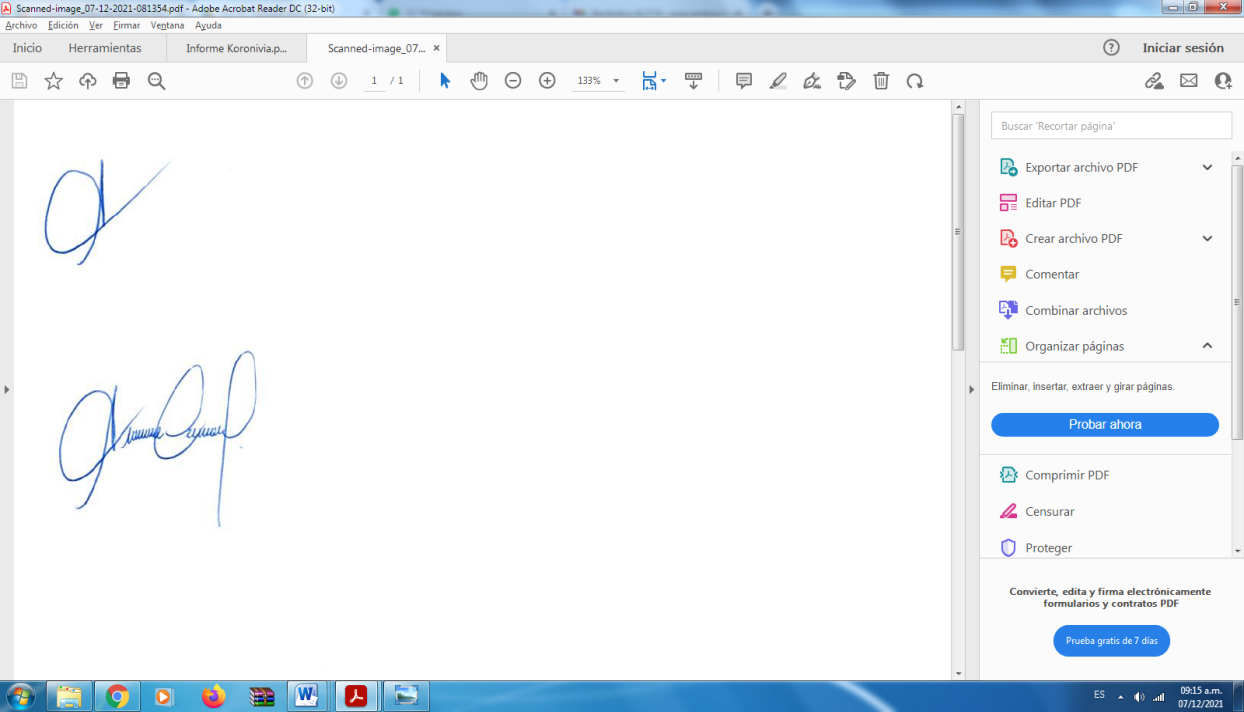 Revogação da Res. GMC Nº 69/98 “Modificação à Resolução GMC N° 60/97 “Standard para credenciamento, habilitação, funcionamento, inspeção, auditoria e provas de referência de laboratórios de análise de sementes”N° 4Revogação da Res. GMC Nº 29/00 “Errata da Resolução GMC N° 60/97 “Standard para credenciamento, habilitação, funcionamento, inspeção, auditoria e provas de referência de laboratórios de análise de sementes”N° 5Revogação da Res. GMC Nº 53/01 “Errata da Res. GMC Nº 69/98 Standard para credenciamento, habilitação, funcionamento, inspeção, auditoria e provas de referência de laboratórios de análise de sementes”N° 6“Requisitos zoossanitários dos Estados Partes para a importação de ovos para incubar de aves domésticas e de aves domésticas de um dia (Revogação da Res. GMC N° 31/18)”N° 7“Sub-Standard 3.7.24 Requisitos fitossanitários para Glycine max (Soja) segundo país de destino e origem, para os Estados Partes do MERCOSUL (Revogação da Res. GMC Nº 22/16)”N° 8“Sub-Standard 3.7.27 Requisitos fitossanitários para Oryza sativa (Arroz) segundo país de destino e origem, para os Estados Partes do MERCOSUL (Revogação da Res. GMC Nº 07/020)”N° 9“Sub-Standard 3.7.29 Requisitos fitossanitários para Zea mays (Milho) segundo país de destino e origem, para os Estados Partes do MERCOSUL (Revogação da Res. GMC Nº 08/20)”N° 10“Sub-Standard 3.7.44 Requisitos fitossanitários para Actinidia chinensis (Kiwi) segundo país de destino e origem, para os Estados Partes do MERCOSUL (Revogação da Res. GMC Nº 58/06)”N° 11“Sub-Standard 3.7.53 Requisitos fitossanitários para Vaccinium spp. (Mirtilo) segundo país de destino e origem, para os Estados Partes do MERCOSUL (Revogação da Res. GMC Nº 11/09)”Anexo I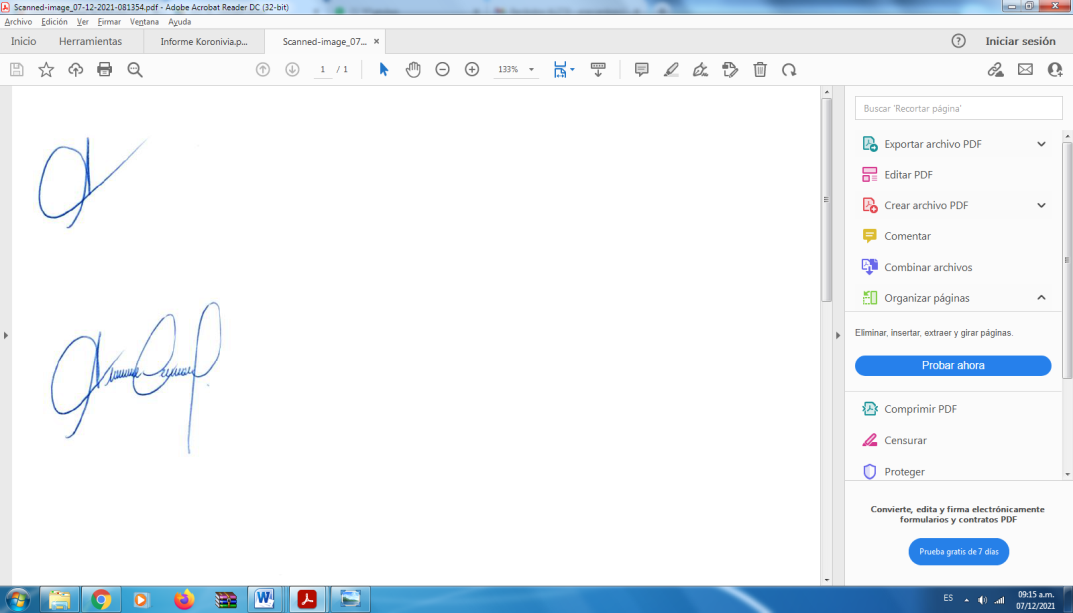 Lista de ParticipantesLista de ParticipantesAnexo IIAgendaAgendaAnexo IIIResumo da AtaResumo da AtaAnexo IVRESERVADO-Estado de Situação da Incorporação da Normativa Regional Originada no SGT Nº 8 aos Ordenamentos Jurídicos NacionaisRESERVADO-Estado de Situação da Incorporação da Normativa Regional Originada no SGT Nº 8 aos Ordenamentos Jurídicos NacionaisAnexo VProjetos de Resolução elevados ao GMCProjetos de Resolução elevados ao GMCAnexo VIPrograma de Trabalho 2021-2022 aprovado pelo GMCPrograma de Trabalho 2021-2022 aprovado pelo GMCAnexo VIIRes GMC N° 26/01 e a Guia de estilo de redação das atasRes GMC N° 26/01 e a Guia de estilo de redação das atasAnexo VIIIAta da Comissão de Biotecnologia AgropecuáriaAta da Comissão de Biotecnologia AgropecuáriaAnexo IXAta da Comissão de SementesAta da Comissão de SementesAnexo XAta da Comissão VitivinícolaAta da Comissão VitivinícolaAnexo XIAtas da Comissão de Sanidade Vegetal e da Subcomissão de Quarentena Vegetal (Atas N° 03/21 e 04/21)Atas da Comissão de Sanidade Vegetal e da Subcomissão de Quarentena Vegetal (Atas N° 03/21 e 04/21)Anexo XIIAtas da Comissão de Sanidade AnimalAtas da Comissão de Sanidade AnimalAnexo XIIIQuadro atualização dos representantes dos Estados Partes do SGT Nº 8 e seus foros dependentesQuadro atualização dos representantes dos Estados Partes do SGT Nº 8 e seus foros dependentes_______________________________Pela delegação da ArgentinaMariano Gimenez_______________________________Pela delegação da ArgentinaMariano Gimenez________________________________Pela delegação do BrasilOscar Afonso da Silva Junior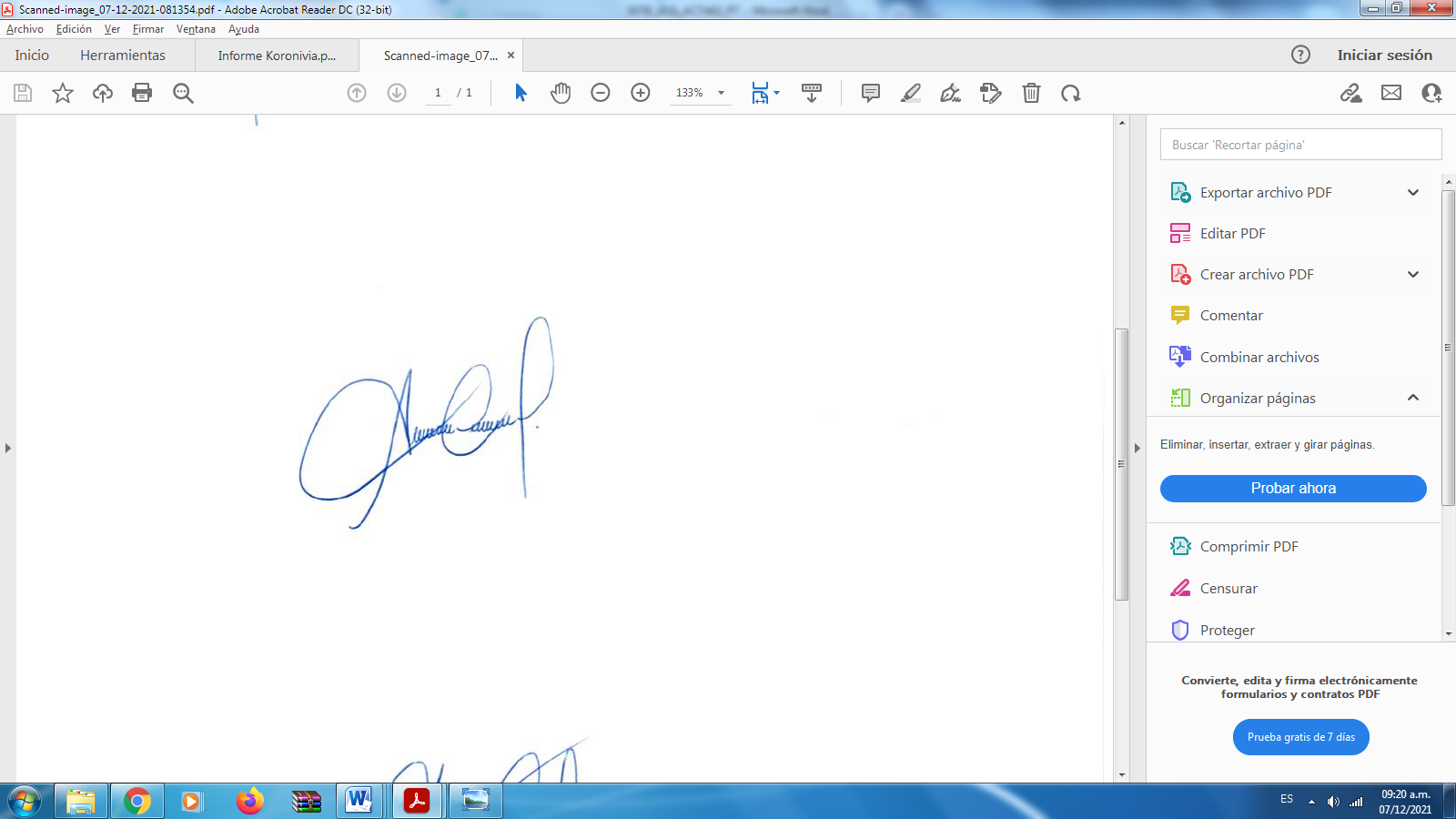 _________________________________Pela delegação do ParaguaiAracely Cardozo_________________________________Pela delegação do ParaguaiAracely Cardozo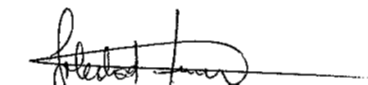 ________________________________Pela delegação do UruguaiSoledad Amuedo